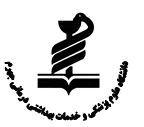 دانشکده پزشکی سال: 1402 برنامه عملیاتی سال: 1402 نام گروه: کودکاندوره پایش: سالیانه هدف کلی ارتقا فرآیند درمان بیمارانارتقا فرآیند درمان بیمارانارتقا فرآیند درمان بیمارانارتقا فرآیند درمان بیمارانهدف اختصاصی ارتقاء فرایندهای آموزشی از طریق تطبیق کوریکولوم دوره با محتوای آموزشی به روز و پاسخگو و گایدلاینهای وزارتیارتقاء فرایندهای آموزشی از طریق تطبیق کوریکولوم دوره با محتوای آموزشی به روز و پاسخگو و گایدلاینهای وزارتیارتقاء فرایندهای آموزشی از طریق تطبیق کوریکولوم دوره با محتوای آموزشی به روز و پاسخگو و گایدلاینهای وزارتیارتقاء فرایندهای آموزشی از طریق تطبیق کوریکولوم دوره با محتوای آموزشی به روز و پاسخگو و گایدلاینهای وزارتیعنوان شاخصعنوان شاخصمیزان شاخصمیزان شاخصمیزان شاخصعنوان شاخصعنوان شاخصابتدای سالنیمه اول سالنیمه دوم سالدرصد کوریکولوم های بازنگری و  اجرا شدهدرصد کوریکولوم های بازنگری و  اجرا شده5%10%20%مسئول پایش برنامه: مدیرگروهمسئول پایش برنامه: مدیرگروهمسئول پایش برنامه: مدیرگروهمسئول پایش برنامه: مدیرگروهمسئول پایش برنامه: مدیرگروهفعالیتفعالیتمسئول اجرا تاریخ شروع تاریخ پایان ١ارائه شاخصهای معاونت بهداشتی به گروهمدیر گروه1/14023/1402۲بررسی در گروهمدیر گروه4/14025/14023تغییر در طرح درسمدیر گروه5/14027/14024اجرای برنامه و پایش انمدیر گروه7/140212/1402درصورت عدم اجرا برنامه یا برخی از فعالیتها این جدول تکمیل گردد درصورت عدم اجرا برنامه یا برخی از فعالیتها این جدول تکمیل گردد علت عدم اجرا اقدام جایگزین دانشکده پزشکی سال: ۱۴۰۲ برنامه عملیاتی سال: ۱۴۰۲ نام گروه: کودکاندوره پایش: سالیانه هدف کلی ارتقاء فرآیند اموزش بین گروهی از طریق برگزاری CPC های آموزشیارتقاء فرآیند اموزش بین گروهی از طریق برگزاری CPC های آموزشیارتقاء فرآیند اموزش بین گروهی از طریق برگزاری CPC های آموزشیارتقاء فرآیند اموزش بین گروهی از طریق برگزاری CPC های آموزشیهدف اختصاصی برگزاری CPC مشترک ماهانه با یکی از گروه های تخصصی پزشکی برگزاری CPC مشترک ماهانه با یکی از گروه های تخصصی پزشکی برگزاری CPC مشترک ماهانه با یکی از گروه های تخصصی پزشکی برگزاری CPC مشترک ماهانه با یکی از گروه های تخصصی پزشکی عنوان شاخصعنوان شاخصمیزان شاخصمیزان شاخصمیزان شاخصعنوان شاخصعنوان شاخصابتدای دورهنیمه اول سالنیمه دوم سالتعداد cpc های برگزارشده تعداد cpc های برگزارشده 50درصد10درصد20درصدمسئول پایش برنامه: مدیرگروهمسئول پایش برنامه: مدیرگروهمسئول پایش برنامه: مدیرگروهمسئول پایش برنامه: مدیرگروهمسئول پایش برنامه: مدیرگروهفعالیت فعالیت مسئول اجرا تاریخ شروع تاریخ پایان ١انتخاب بیماران مفید برای آموزش فراگیرانمدیر گروه1/14022/1402۲هماهنگی با گروهها جهت برگزاری  cpcهامدیر گروه2/14023/14023برگزاری جلسات cpc بصورت ماهانهمدیر گروه3/140212/14024نظارت بر انجام cpc توسط یکی از اعضای گروه به عنوان ناظر دو طرفمدیر گروه3/140212/14025تهیه فرم نظرسنجی شرکت کنندگانمدیر گروه6/14027/14026ارزیابی و نظرسنجی از شرکت کنندگان در پایان cpcهامدیر گروه10/140211/1402درصورت عدم اجرا برنامه یا برخی از فعالیتها این جدول تکمیل گردد درصورت عدم اجرا برنامه یا برخی از فعالیتها این جدول تکمیل گردد علت عدم اجرا اقدام جایگزین دانشکده پزشکی سال: ۱۴۰2 برنامه عملیاتی سال: ۱۴۰2 نام گروه: کودکاندوره پایش: سالیانه هدف کلی ارتقا فرایند آموزش کارآموزان و دستیارانارتقا فرایند آموزش کارآموزان و دستیارانارتقا فرایند آموزش کارآموزان و دستیارانارتقا فرایند آموزش کارآموزان و دستیارانهدف اختصاصی ارتقاء تنوع شیوه های آموزش دانشجویان با تنوع آموزش بالینی و سرپایی/کنفرانس/راند آموزشی/cpcارتقاء تنوع شیوه های آموزش دانشجویان با تنوع آموزش بالینی و سرپایی/کنفرانس/راند آموزشی/cpcارتقاء تنوع شیوه های آموزش دانشجویان با تنوع آموزش بالینی و سرپایی/کنفرانس/راند آموزشی/cpcارتقاء تنوع شیوه های آموزش دانشجویان با تنوع آموزش بالینی و سرپایی/کنفرانس/راند آموزشی/cpcعنوان شاخصعنوان شاخصمیزان شاخصمیزان شاخصمیزان شاخصعنوان شاخصعنوان شاخصابتدای سالنیمه اول سالنیمه دوم سالتهیه طرح درستهیه طرح درس20درصد30درصد50درصداجرای طرح پایشاجرای طرح پایش10%50درصد100درصدمسئول پایش برنامه: مدیرگروهمسئول پایش برنامه: مدیرگروهمسئول پایش برنامه: مدیرگروهمسئول پایش برنامه: مدیرگروهمسئول پایش برنامه: مدیرگروهفعالیت فعالیت مسئول اجرا تاریخ شروع تاریخ پایان ١نامه نگاری با ارسال فهرست پیوستمدیر گروه6/14027/1402۲ارسال طرح درس با تایید مدیر گروه طبق کوریکولوممدیر گروه7/140210/1402درصورت عدم اجرا برنامه یا برخی از فعالیتها این جدول تکمیل گردد درصورت عدم اجرا برنامه یا برخی از فعالیتها این جدول تکمیل گردد علت عدم اجرا اقدام جایگزین دانشکده پزشکی سال: 1402 برنامه عملیاتی سال: 1402 نام گروه: کودکاندوره پایش: سالیانه هدف کلی ارتقا فرایند آموزش کارآموزان و دستیارانارتقا فرایند آموزش کارآموزان و دستیارانارتقا فرایند آموزش کارآموزان و دستیارانارتقا فرایند آموزش کارآموزان و دستیارانهدف اختصاصی توسعه روشهای ارزشیابی شامل روشهایDOPS/MINICEX  / مینی آسکی/کتبیتوسعه روشهای ارزشیابی شامل روشهایDOPS/MINICEX  / مینی آسکی/کتبیتوسعه روشهای ارزشیابی شامل روشهایDOPS/MINICEX  / مینی آسکی/کتبیتوسعه روشهای ارزشیابی شامل روشهایDOPS/MINICEX  / مینی آسکی/کتبیعنوان شاخصعنوان شاخصمیزان شاخصمیزان شاخصمیزان شاخصعنوان شاخصعنوان شاخصابتدای سالنیمه اول سالنیمه دوم سالتهیه چک لیست آزمونتهیه چک لیست آزمون20درصد30درصد50درصداجرای آزمونهااجرای آزمونها10%50درصد100درصدمسئول پایش برنامه: مدیرگروهمسئول پایش برنامه: مدیرگروهمسئول پایش برنامه: مدیرگروهمسئول پایش برنامه: مدیرگروهمسئول پایش برنامه: مدیرگروهفعالیت فعالیت مسئول اجرا تاریخ شروع تاریخ پایان ١طراحی چک لیست آزمونمدیر گروه1/14023/1402۲تدوین دستورالعمل نحوه آزمونمدیر گروه3/14024/14023آموزش اتندینگ و دستیاران در خصوص نحوه برگزاری آزمونمدیر گروه4/14025/14024اجرای آزمون به روش DOPSمدیر گروه6/140212/14025نظارت و پایش نحوه انجام آزمونمدیر گروه6/140212/1402درصورت عدم اجرا برنامه یا برخی از فعالیتها این جدول تکمیل گردد درصورت عدم اجرا برنامه یا برخی از فعالیتها این جدول تکمیل گردد علت عدم اجرا اقدام جایگزین دانشکده پزشکی سال: 1402 برنامه عملیاتی سال: 1402 نام گروه: کودکاندوره پایش: سالیانه هدف کلی ارتقا فرایند آموزش کارورزان و دستیارانارتقا فرایند آموزش کارورزان و دستیارانارتقا فرایند آموزش کارورزان و دستیارانارتقا فرایند آموزش کارورزان و دستیارانهدف اختصاصی تشکیل کارگروه ارزیابی صلاحیت بالینی دستیاران (ommittee competency clinicC) تشکیل کارگروه ارزیابی صلاحیت بالینی دستیاران (ommittee competency clinicC) تشکیل کارگروه ارزیابی صلاحیت بالینی دستیاران (ommittee competency clinicC) تشکیل کارگروه ارزیابی صلاحیت بالینی دستیاران (ommittee competency clinicC) عنوان شاخصعنوان شاخصمیزان شاخصمیزان شاخصمیزان شاخصعنوان شاخصعنوان شاخصابتدای سالنیمه اول سالنیمه دوم سالتعداد جلسات تشکیل شده با فرآیند فوقتعداد جلسات تشکیل شده با فرآیند فوق13 جلسه5جلسهمسئول پایش برنامه: مدیرگروهمسئول پایش برنامه: مدیرگروهمسئول پایش برنامه: مدیرگروهمسئول پایش برنامه: مدیرگروهمسئول پایش برنامه: مدیرگروهفعالیت فعالیت مسئول اجرا تاریخ شروع تاریخ پایان ١تشکیل جلسهمدیر گروه4/14026/1402۲تهیه صورتجلساتمدیر گروه4/14026/14023ارزیابی فرایندها به صورت دوره ایمدیر گروه7/140212/1402درصورت عدم اجرا برنامه یا برخی از فعالیتها این جدول تکمیل گردد درصورت عدم اجرا برنامه یا برخی از فعالیتها این جدول تکمیل گردد علت عدم اجرا اقدام جایگزین دانشکده پزشکی سال: 1402 برنامه عملیاتی سال: 1402 نام گروه: کودکاندوره پایش: سالیانه هدف کلی ارتقا فرآیند آموزش به مردم در راستای آموزش پاسخگوارتقا فرآیند آموزش به مردم در راستای آموزش پاسخگوارتقا فرآیند آموزش به مردم در راستای آموزش پاسخگوارتقا فرآیند آموزش به مردم در راستای آموزش پاسخگوهدف اختصاصی هماهنگی و برگزاری برنامه های آموزشی با روابط عمومی جهت تهیه کلیپ و پادکستهماهنگی و برگزاری برنامه های آموزشی با روابط عمومی جهت تهیه کلیپ و پادکستهماهنگی و برگزاری برنامه های آموزشی با روابط عمومی جهت تهیه کلیپ و پادکستهماهنگی و برگزاری برنامه های آموزشی با روابط عمومی جهت تهیه کلیپ و پادکستعنوان شاخصعنوان شاخصمیزان شاخصمیزان شاخصمیزان شاخصعنوان شاخصعنوان شاخصابتدای سالنیمه اول سالنیمه دوم سالتعداد برنامه های اجرا شده با روابط عمومیتعداد برنامه های اجرا شده با روابط عمومی135مسئول پایش برنامه: مدیرگروهمسئول پایش برنامه: مدیرگروهمسئول پایش برنامه: مدیرگروهمسئول پایش برنامه: مدیرگروهمسئول پایش برنامه: مدیرگروهفعالیت فعالیت مسئول اجرا تاریخ شروع تاریخ پایان ١نوشتن لیست اسامی اساتید داوطلب برای برگزاری برنامه هامدیر گروه3/14024/1402۲انتخاب عناوین مهم و کاربردی برای برنامه ها با نظر اساتید داوطلبمدیر گروه4/14025/14023اولویت بندی موضوعات مهم و کاربردی برای مطرح شدن در مدیر گروه6/14027/14024ارسال لیست به صدا و سیما جهت برنامه ریزیمدیر گروه7/14028/14025اطلاع تاریخ و ساعت برگزاری برنامه ها به اساتیدمدیر گروه7/14028/14026برگزاری برنامه های آموزشی صدا و سیما بر اساس لیستمدیر گروه8/140211/14027تهیه پادکستها و نشر آن در شبکه های اجتماعیمدیر گروه8/140211/1402درصورت عدم اجرا برنامه یا برخی از فعالیتها این جدول تکمیل گردد درصورت عدم اجرا برنامه یا برخی از فعالیتها این جدول تکمیل گردد علت عدم اجرا اقدام جایگزین دانشکده پزشکی سال: 1402 برنامه عملیاتی سال: 1402 نام گروه: کودکاندوره پایش: سالیانه هدف کلی ارتقا آموزش کارورزانارتقا آموزش کارورزانارتقا آموزش کارورزانارتقا آموزش کارورزانهدف اختصاصی راه اندازی کارپوشه الکترونیک کارورزی با پایلوت گروه کودکان و پورتفولیو جهت دستیارانراه اندازی کارپوشه الکترونیک کارورزی با پایلوت گروه کودکان و پورتفولیو جهت دستیارانراه اندازی کارپوشه الکترونیک کارورزی با پایلوت گروه کودکان و پورتفولیو جهت دستیارانراه اندازی کارپوشه الکترونیک کارورزی با پایلوت گروه کودکان و پورتفولیو جهت دستیارانعنوان شاخصعنوان شاخصمیزان شاخصمیزان شاخصمیزان شاخصعنوان شاخصعنوان شاخصابتدای سالنیمه اول سالنیمه دوم سالمیزان پیشرفت تهیه و تکمیل EportFolioمیزان پیشرفت تهیه و تکمیل EportFolio10%30%70%مسئول پایش برنامه: مدیرگروهمسئول پایش برنامه: مدیرگروهمسئول پایش برنامه: مدیرگروهمسئول پایش برنامه: مدیرگروهمسئول پایش برنامه: مدیرگروهفعالیت فعالیت مسئول اجرا تاریخ شروع تاریخ پایان ١تکمیل سرفصل های آموزشی نوشته شده سال قبل براساس کوریکولوم آموزشی دوره کارورزیمدیر گروه2/14024/1402۲ویرایش سرفصل های آموزشی توسط زیرگروه های فوق تخصصی کودکانمدیر گروه4/14025/14023تکمیل Eportfolio با همکاری شرکت مهندسی مربوطهمدیر گروه5/14027/14024آموزش کارورزان درمورد نحوه تکمیل portfolioEمدیر گروه6/14027/14025آموزش اساتید در مورد نحوه تکمیل portfolioEمدیر گروه6/14027/14026پیگیری تکمیل اولیه توسط اساتید و کارورزانمدیر گروه7/140212/14027برطرف سازی مشکلات احتمالی نرم افزار با شرکت مهندسی مربوطه مدیر گروه4/140212/1402درصورت عدم اجرا برنامه یا برخی از فعالیتها این جدول تکمیل گردد درصورت عدم اجرا برنامه یا برخی از فعالیتها این جدول تکمیل گردد علت عدم اجرا اقدام جایگزین دانشکده پزشکی سال: 1402 برنامه عملیاتی سال: 1402 نام گروه: کودکاندوره پایش: سالیانه هدف کلی ارتقای وضعیت پژوهشی گروه کودکانارتقای وضعیت پژوهشی گروه کودکانارتقای وضعیت پژوهشی گروه کودکانارتقای وضعیت پژوهشی گروه کودکانهدف اختصاصیارتقا فرایند انجام تحقیق در قالب پایان نامه دانشجویی و طرح های تحقیقاتی در گروه کودکان از سال 1402ارتقا فرایند انجام تحقیق در قالب پایان نامه دانشجویی و طرح های تحقیقاتی در گروه کودکان از سال 1402ارتقا فرایند انجام تحقیق در قالب پایان نامه دانشجویی و طرح های تحقیقاتی در گروه کودکان از سال 1402ارتقا فرایند انجام تحقیق در قالب پایان نامه دانشجویی و طرح های تحقیقاتی در گروه کودکان از سال 1402عنوان شاخصعنوان شاخصمیزان شاخصمیزان شاخصمیزان شاخصعنوان شاخصعنوان شاخصابتدای سالنیمه اول سالنیمه دوم سالتهیه لیست موضوعات طرح ها و پایان نامه هاتهیه لیست موضوعات طرح ها و پایان نامه ها10%40%50%تعداد طرح های تحقیقاتی و پایان نامه ها با فرآیند فوقتعداد طرح های تحقیقاتی و پایان نامه ها با فرآیند فوق115مسئول پایش برنامه: مدیرگروهمسئول پایش برنامه: مدیرگروهمسئول پایش برنامه: مدیرگروهمسئول پایش برنامه: مدیرگروهمسئول پایش برنامه: مدیرگروهفعالیت فعالیت مسئول اجرا تاریخ شروع تاریخ پایان ١فراهم نمودن ليست موضوعي از پيشنهادهاي تحقيق اساتيدمدیر گروه2/14024/1402۲اولويت بندي موضوعات براساس كمك به حل مشکلات نظام سلامتمدیر گروه4/14025/14023برنامه ريزي جهت تعاملات پژوهشي پيوسته و نظام مند با ساير گروه هامدیر گروه6/14027/14024جذب منابع مالي پژوهشي از خارج از دانشگاهمدیر گروه7/14028/14025برنامه ريزي جهت انجام طرحها يا پايان نامه هايي با مشاركت صنعتمدیر گروه8/140210/14026توسعه زيرساختهاي پژوهشي شامل به كارگيري فرد مشخص به عنوان منشي پژوهشي و اختصاص مکان مشخص همراه با تجهيزات لازممدیر گروه10/140211/1402درصورت عدم اجرا برنامه یا برخی از فعالیتها این جدول تکمیل گردد درصورت عدم اجرا برنامه یا برخی از فعالیتها این جدول تکمیل گردد علت عدم اجرا اقدام جایگزین دانشکده پزشکی سال: 1402 برنامه عملیاتی سال: 1402 نام گروه: کودکاندوره پایش: سالیانه هدف کلی ارتقای وضعیت پژوهشی گروه کودکانارتقای وضعیت پژوهشی گروه کودکانارتقای وضعیت پژوهشی گروه کودکانارتقای وضعیت پژوهشی گروه کودکانهدف اختصاصیتشکیل کمیته های نظارتی بر عملکرد پژوهشی و پیشرفت انجام پایان نامه ها در گروه کودکان از سال1402 یصورت مستمرتشکیل کمیته های نظارتی بر عملکرد پژوهشی و پیشرفت انجام پایان نامه ها در گروه کودکان از سال1402 یصورت مستمرتشکیل کمیته های نظارتی بر عملکرد پژوهشی و پیشرفت انجام پایان نامه ها در گروه کودکان از سال1402 یصورت مستمرتشکیل کمیته های نظارتی بر عملکرد پژوهشی و پیشرفت انجام پایان نامه ها در گروه کودکان از سال1402 یصورت مستمرعنوان شاخصعنوان شاخصمیزان شاخصمیزان شاخصمیزان شاخصعنوان شاخصعنوان شاخصابتدای سالنیمه اول سالنیمه دوم سالمیزان پیشرفت تشکیل کمیته های فوق و شروع به نظارتتوسط ایشانمیزان پیشرفت تشکیل کمیته های فوق و شروع به نظارتتوسط ایشان10%30%70%مسئول پایش برنامه: مدیرگروهمسئول پایش برنامه: مدیرگروهمسئول پایش برنامه: مدیرگروهمسئول پایش برنامه: مدیرگروهمسئول پایش برنامه: مدیرگروهفعالیت فعالیت مسئول اجرا تاریخ شروع تاریخ پایان ١تشکیل کمیته پایش عملکرد پژوهشی اعضای هیات علمی گروه و شروع به کار ایشانمدیر گروه2/14024/1402۲تشکیل کمیته پایش پیشرفت انجام پایان نامه ها توسط دانشجو و استاد راهنما و شروع به کار ایشانمدیر گروه4/14026/14023برگزاری کلاس های آموزشی داوری پروپوزال توسط اساتیدپیشکسوت گروه در بیمارستانمدیر گروه7/14028/14024برگزاری جلسه آموزشی در مورد نحوه ثبت داوری های انجام شده در سامانه مدیر گروه8//14029/14025برگزاری جلسه آموزشی در مورد نحوه کار با سامانه مدیر گروه9/140210/1402درصورت عدم اجرا برنامه یا برخی از فعالیتها این جدول تکمیل گردد درصورت عدم اجرا برنامه یا برخی از فعالیتها این جدول تکمیل گردد علت عدم اجرا اقدام جایگزین دانشکده پزشکی سال: 1402برنامه عملیاتی سال: 1402نام گروه: کودکاندوره پایش: سالیانه هدف کلی ارتقای کیفیت آموزش ارتقای کیفیت آموزش ارتقای کیفیت آموزش ارتقای کیفیت آموزش هدف اختصاصی ارتقای شیوه های آموزشی متنوع کارآموزان و کارورزان در، آموزش انواعی از  morning/cpc/ژورنال کلاب/آموزش بر بالین/آموزش سرپایی/آموزش همتایان ارتقای شیوه های آموزشی متنوع کارآموزان و کارورزان در، آموزش انواعی از  morning/cpc/ژورنال کلاب/آموزش بر بالین/آموزش سرپایی/آموزش همتایان ارتقای شیوه های آموزشی متنوع کارآموزان و کارورزان در، آموزش انواعی از  morning/cpc/ژورنال کلاب/آموزش بر بالین/آموزش سرپایی/آموزش همتایان ارتقای شیوه های آموزشی متنوع کارآموزان و کارورزان در، آموزش انواعی از  morning/cpc/ژورنال کلاب/آموزش بر بالین/آموزش سرپایی/آموزش همتایان عنوان شاخصعنوان شاخصمیزان شاخصمیزان شاخصمیزان شاخصعنوان شاخصعنوان شاخصابتدای سالنیمه اول سالنیمه دوم سالتنوع برگزاری شیوه های مختلف آموزش تنوع برگزاری شیوه های مختلف آموزش 5%10%20%مسئول پایش برنامه: مدیرگروهمسئول پایش برنامه: مدیرگروهمسئول پایش برنامه: مدیرگروهمسئول پایش برنامه: مدیرگروهمسئول پایش برنامه: مدیرگروهفعالیت فعالیت مسئول اجرا تاریخ شروع تاریخ پایان ١بررسی وضعیت موجودمدیر گروه1/14022/1402۲هماهنگی با کارشناس بالینی EDOمدیر گروه2/14023/14023نگارش برنامه گروه با تنوعی از شیوه های آموزش بالینی و سرپاییمدیر گروه2/14025/14024نظارت برحضور منظم دانشجویان در برنامه هامدیر گروه5/140212/14025تنظیم و تهیه فرم نظر سنجی( بصورت الكترونیك)مدیر گروه6/14027/14026تجزیه و تحلیل نظرسنجی در گروهمدیر گروه7/140212/14027پایش اجرای برنامهمدیر گروه7/140212/14028بازخورد به EDC و مسئولین دانشکدهمدیر گروه7/140212/1402درصورت عدم اجرا برنامه یا برخی از فعالیتها این جدول تکمیل گردد درصورت عدم اجرا برنامه یا برخی از فعالیتها این جدول تکمیل گردد علت عدم اجرا اقدام جایگزین دانشکده پزشکی سال: 1402برنامه عملیاتی سال: 1402نام گروه: کودکاندوره پایش: سالیانه هدف کلی ارتقای کیفیت آموزش ارتقای کیفیت آموزش ارتقای کیفیت آموزش ارتقای کیفیت آموزش هدف اختصاصی ارتقای شیوه های نوین ارزشیابی و اجرای ارزشیابی 360 (آزمون کتبی با  kf/pmp/kp  ، آزمون های عملکردی، داپس، mini-cex و مینی آسکی، لاگ بوک الکترونیک، ارزیابی همتا و...)ارتقای شیوه های نوین ارزشیابی و اجرای ارزشیابی 360 (آزمون کتبی با  kf/pmp/kp  ، آزمون های عملکردی، داپس، mini-cex و مینی آسکی، لاگ بوک الکترونیک، ارزیابی همتا و...)ارتقای شیوه های نوین ارزشیابی و اجرای ارزشیابی 360 (آزمون کتبی با  kf/pmp/kp  ، آزمون های عملکردی، داپس، mini-cex و مینی آسکی، لاگ بوک الکترونیک، ارزیابی همتا و...)ارتقای شیوه های نوین ارزشیابی و اجرای ارزشیابی 360 (آزمون کتبی با  kf/pmp/kp  ، آزمون های عملکردی، داپس، mini-cex و مینی آسکی، لاگ بوک الکترونیک، ارزیابی همتا و...)عنوان شاخصعنوان شاخصمیزان شاخصمیزان شاخصمیزان شاخصعنوان شاخصعنوان شاخصابتدای سالنیمه اول سالنیمه دوم سالدرصد افزایش و اجرای تنوع شیوه های ارزشیابیدرصد افزایش و اجرای تنوع شیوه های ارزشیابی5%10%20%مسئول پایش برنامه: مدیرگروهمسئول پایش برنامه: مدیرگروهمسئول پایش برنامه: مدیرگروهمسئول پایش برنامه: مدیرگروهمسئول پایش برنامه: مدیرگروهفعالیتفعالیتمسئول اجرا تاریخ شروع تاریخ پایان ١برگزاری جلسات درون گروهی و بررسی وضعیت موجودمدیر گروه1/14022/1402۲اطلاع رسانی به کلیه اتندینگ در گروهمدیر گروه2/14023/14023اجرای شیوه ها در گروهمدیر گروه3/140210/14024انجام رصد و پایشمدیر گروه7/140212/14025تهیه گزارش و بازخورد نتایج به EDC و مسئولین دانشکدهمدیر گروه11/140212/1402درصورت عدم اجرا برنامه یا برخی از فعالیتها این جدول تکمیل گردد درصورت عدم اجرا برنامه یا برخی از فعالیتها این جدول تکمیل گردد علت عدم اجرا اقدام جایگزین دانشکده پزشکی سال: 1402 برنامه عملیاتی سال: 1402 نام گروه: کودکاندوره پایش: سالیانه هدف کلی ارتقای کیفیت آموزش ارتقای کیفیت آموزش ارتقای کیفیت آموزش ارتقای کیفیت آموزش هدف اختصاصی ارتقاء سطح مهارت بالینی دانشجویان  با آزمون مینی آسکی نسبت به سنوات قبلارتقاء سطح مهارت بالینی دانشجویان  با آزمون مینی آسکی نسبت به سنوات قبلارتقاء سطح مهارت بالینی دانشجویان  با آزمون مینی آسکی نسبت به سنوات قبلارتقاء سطح مهارت بالینی دانشجویان  با آزمون مینی آسکی نسبت به سنوات قبلعنوان شاخصعنوان شاخصمیزان شاخصمیزان شاخصمیزان شاخصعنوان شاخصعنوان شاخصابتدای سالنیمه اول سالنیمه دوم سالدرصد افزایش کیفیت امتحانات پایان بخش با آزمون مینی آسكیدرصد افزایش کیفیت امتحانات پایان بخش با آزمون مینی آسكی2%5%20%مسئول پایش برنامه: مدیرگروهمسئول پایش برنامه: مدیرگروهمسئول پایش برنامه: مدیرگروهمسئول پایش برنامه: مدیرگروهمسئول پایش برنامه: مدیرگروهفعالیت فعالیت مسئول اجرا تاریخ شروع تاریخ پایان ١برگزاری جلسات درون گروهی و برنامه ریزی تقویم برگزاری مینی آسکی در پایان هر بخشمدیر گروه2/14023/1402۲توزیع مسئولیت بین اعضاء گروهمدیر گروه3/14024/14023اخذ و جمع آوری سوالاتمدیر گروه3/14024/14024تهیه فرم اظهار نظرخواهی توسط دانشجویان و اعضاء گروهمدیر گروه3/14024/14025پایش سوالات مینی آسکیمدیر گروه4/14025/14026برگزاری امتحان مینی آسکی و تكمیل فرم نظر خواهیمدیر گروه5/140212/14027ارزیابی و محاسبه پاسخنامه پایش فرم نظرخواهیمدیر گروه10/140211/14028ثبت نمره ارزشیابیمدیر گروه11/140212/14029پایش اجرای برنامهمدیر گروه7/140212/140210بازخورد به EDC و مسئولین دانشکدهمدیر گروه7/140212/1402درصورت عدم اجرا برنامه یا برخی از فعالیتها این جدول تکمیل گردد درصورت عدم اجرا برنامه یا برخی از فعالیتها این جدول تکمیل گردد علت عدم اجرا اقدام جایگزین دانشکده پزشکی سال: 1402 برنامه عملیاتی سال: 1402 نام گروه: کودکاندوره پایش: سالیانه هدف کلی ارتقای کیفیت آموزش کارآموزی، کارورزیارتقای کیفیت آموزش کارآموزی، کارورزیارتقای کیفیت آموزش کارآموزی، کارورزیارتقای کیفیت آموزش کارآموزی، کارورزیهدف اختصاصی تدوین عناوین دروس نظری با مبانی آموزش پاسخگو و صلاحیت محورتدوین عناوین دروس نظری با مبانی آموزش پاسخگو و صلاحیت محورتدوین عناوین دروس نظری با مبانی آموزش پاسخگو و صلاحیت محورتدوین عناوین دروس نظری با مبانی آموزش پاسخگو و صلاحیت محورعنوان شاخصعنوان شاخصمیزان شاخصمیزان شاخصمیزان شاخصعنوان شاخصعنوان شاخصابتدای سالنیمه اول سالنیمه دوم سالدرصد پیشرفت در تدوین کامل کلیه عناوین درسی توسطمدرسیندرصد پیشرفت در تدوین کامل کلیه عناوین درسی توسطمدرسین50%70%90%مسئول پایش برنامه: مدیرگروهمسئول پایش برنامه: مدیرگروهمسئول پایش برنامه: مدیرگروهمسئول پایش برنامه: مدیرگروهمسئول پایش برنامه: مدیرگروهفعالیت فعالیت مسئول اجرا تاریخ شروع تاریخ پایان ١آموزش فرمت طرح درس با اساتید قدیم و جدیدالورودمدیر گروه1/14023/1402۲تكمیل و ارائه طرح درس و یا اصلاح طرح درس قبلی در صورت نیاز توسط اساتیدمدیر گروه3/14026/14023ارائه طرح درس در گروه و رفع نواقصمدیر گروه7/14028/14024ارائه طرح درس به مسئول گروهمدیر گروه8/14029/14025پایش اجرای برنامهمدیر گروه7/140212/14026ارسال طرح درسها به EDC و مسئولین دانشکدهمدیر گروه7/140212/1402درصورت عدم اجرا برنامه یا برخی از فعالیتها این جدول تکمیل گردد درصورت عدم اجرا برنامه یا برخی از فعالیتها این جدول تکمیل گردد علت عدم اجرا اقدام جایگزین 